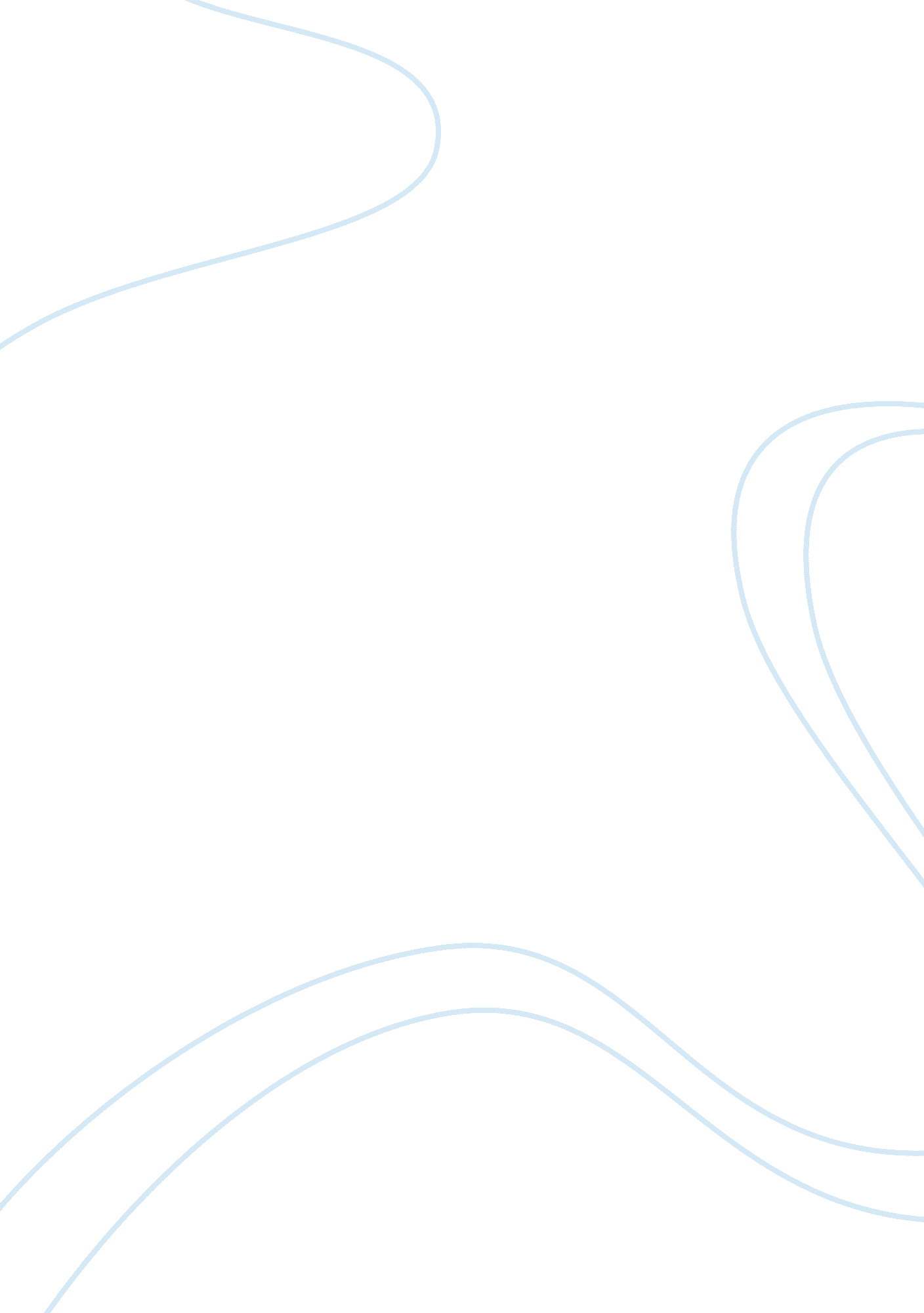 Essay on uninterrupted supply, specificationsSociology, Shopping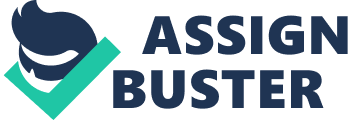 \n[toc title="Table of Contents"]\n \n \t Proposal to Install the Alternate Power Supply: \n \t Introduction \n \t Alternate Supply \n \t Conclusion \n \n[/toc]\n \n Proposal to Install the Alternate Power Supply: In response to 
Terrapin Control Systems 
Prepared at Feb 19 2014 
Summary 
We are currently involved in the contract project for three months. The project is started seven weeks ago, but for the past four years, we are facing a power shortage. Due to the power shortage, we are two days behind the work schedule. The two set of switches was tested for each day. The switches are heated with the help of oven and cooled with the help of freezer. There is a timer, which automatically shut off the chamber, and this will avoid the presence of atechnician at the night time. It is necessary to provide an uninterrupted power supply to avoid the power shortage. This paper proposes about the choice of alternate power supply and its installation. Introduction The alternate power supply can be used while the time of power shortage. Some important operations are getting affected by the power shortage. UPS will provide a continuous supply to avoid the disruption in the operation. Alternate Supply The power supply can support the load based on its capacity. A 1000W power supply will be preferable for our work. The AC input voltage of 230VAC nominal; the lower line of 120VAC nominal suites the operation. The other specifications include: input current of 25A@ - 48VDC and 23A@ -60VDC, and with the frequency of 50 HZ will support one light and one heavy load. The most preferable method is to go for the 1300W power supply. A1330W power supply can support heavy loads. The AC input voltage of 230VAC nominal; the lower line of 120VAC nominal suites the operation. The other specifications include: input current of 16A@120VDC, and 8A @230VDC. The power supply output of 15A@+3. 3VDC, 5A@+5VDC, and 6A@+12VDC. The 1300W power supply will be preferable for our operations. It will prevent the power shortage. I will be better if we lease the power supply. The cost of leasing will be $800 for 3 weeks, but the cost of purchasing will be $6000. We are going to use power supply to avoid the power shortage during testing of switches only so leasing of supply will be better than purchasing. Conclusion The work is lagging due to an unexpected power shortage. The alternate power supply will ensure the continuous operation of the work. The choice of choosing a power supply is being presented in this paper. 